Положение о финансовом отделе     Администрации Тюльганского     района1. Внести изменения в положение о финансовом отделе администрации Тюльганского района утвержденного распоряжением главы администрации Тюльганского района от 23 сентября 2010 года № 63-Р "О Положении о финансовом отделе администрации Тюльганского района"                                     (с учетом изменений от 15 апреля 2014 года  № 39-р):пункт 2 дополнить абзацем следующего содержания:"координация деятельности администрации Тюльганского района и самостоятельных структурных подразделений администрации Тюльганского района по разработке и реализации муниципальных программ Тюльганского района";в пункте 3  исключить абзацы следующего содержания  "осуществляет финансовое обеспечение отдыха детей в каникулярный период в части организации отдыха в загородных лагерях и лагерях круглосуточного пребывания детей;осуществляет  финансовое обеспечение выплаты материальной помощи из бюджета района, гражданам оказавшимся в трудной жизненной ситуации;дополнить абзацем следующего содержания:"осуществляет методическое обеспечение разработки муниципальных программ Тюльганского района и ведомственных целевых программ, мониторинг, оценку  эффективности и качества реализации; оказывает методологическую помощь органам местного самоуправления поселений, входящим в состав Тюльганского района при разработке муниципальных программ";в пункте 4  исключить  абзац  следующего содержания:                      "получать всю необходимую информацию от юридических лиц, обеспечивающих отдых детей в каникулярный период в загородных лагерях и лагерях круглосуточного пребывания детей, органов социальной защиты населения на территории Тюльганского района в соответствии  с соглашением  о взаимодействии, заключенным между муниципальным образованием Тюльганский район и Министерством социального развития";приложение к распоряжению главы администрации                        "Структура  финансового отдела"  изложить в новой редакции   согласно приложению к настоящему распоряжению.                             2. Распоряжение вступает в силу со дня его подписания.Глава района                                                                  			  И.В.БуцкихРазослано:  райпрокурору, орготделу, финотделу                                                                        Приложение №1к распоряжению главыадминистрации района                   _________ № _______                                 Структура финансового отделаИтого муниципальных служащих- 10Всего по финансовому отделу администрации Тюльганского района-11У К А З ГУБЕРНАТОРА ОРЕНБУРГСКОЙ ОБЛАСТИ 06.02.2015 г. Оренбург № 53-ук О внесении изменений в указ Губернатора Оренбургской области от 11.08.2014 № 506-ук 1. Внести в приложение к указу Губернатора Оренбургской области от 11.08.2014 № 506-ук «Об утверждении положения о министерстве финансов Оренбургской области» следующие изменения: 1.1. Пункт 11 дополнить абзацем следующего содержания: «координация деятельности органов исполнительной власти Оренбург- ской области по разработке и реализации государственных программ Оренбургской области.». 1.2. В пункте 12 после абзаца тридцать шестого дополнить абзацами следующего содержания: «осуществляет методическое обеспечение разработки государственных программ Оренбургской области и ведомственных целевых программ, мони- торинг, оценку эффективности и качества их реализации; оказывает методологическую помощь органам местного самоуправле- ния муниципаьных образований Оренбургской области при разработке муниципальных программ Оренбургской области;». 2. Указ вступает в силу после его официального опубликования. Губернатор Ю.А.Бер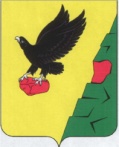 Муниципальное образованиеТюльганский районОренбургской областиАДМИНИСТРАЦИЯТЮЛЬГАНСКОГОРАЙОНАР А С П О Р Я Ж Е Н И ЕМуниципальное образованиеТюльганский районОренбургской областиАДМИНИСТРАЦИЯТЮЛЬГАНСКОГОРАЙОНАР А С П О Р Я Ж Е Н И ЕМуниципальное образованиеТюльганский районОренбургской областиАДМИНИСТРАЦИЯТЮЛЬГАНСКОГОРАЙОНАР А С П О Р Я Ж Е Н И ЕМуниципальное образованиеТюльганский районОренбургской областиАДМИНИСТРАЦИЯТЮЛЬГАНСКОГОРАЙОНАР А С П О Р Я Ж Е Н И ЕМуниципальное образованиеТюльганский районОренбургской областиАДМИНИСТРАЦИЯТЮЛЬГАНСКОГОРАЙОНАР А С П О Р Я Ж Е Н И ЕО внесении изменений в Начальникфинансового отдела